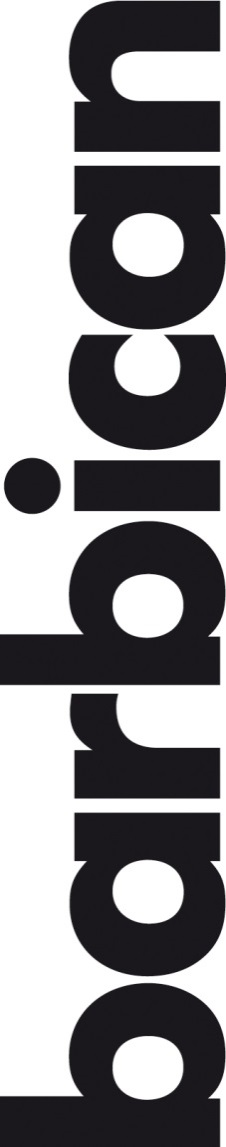 JUST ANNOUNCED Lankum  
Wed 15 Apr 2020, Barbican Hall, 7.30pm 
Tickets £17.50 – 22.50 plus booking feeDublin four-piece folk band Lankum will perform at the Barbican on 15 April 2020 with an expanded band line-up and some special guest artists tba. The programme will include material from their 2019 album The Livelong Day (Rough Trade). The Livelong Day’s blend of alternative folk and psychedelia has cemented their reputation as one of the most talked about groups to emerge from Ireland in decades. Described by Lankum as a ‘songbook for the people’, it features reworkings of folk standards such as ‘The Wild Rover’ and ‘Katie Cruel’ alongside originals written by the band. Lankum are brothers Ian and Daragh Lynch, Cormac Mac Diarmada and Radie Peat and their combination of traditional folk roots with contemporary undercurrents forges music that is dark, mysterious and transcendental. It shows that folk music can be angry and progressive and is still a vital force today.Produced by the Barbican in association with Upset the Rhythm
On sale to Barbican members on Thursday 16 January 2020
On general sale on Friday 17 January 2020
Find out moreDamir ImamovićFri 1 May 2020, LSO St Luke’s, 7.30pmTickets £25 plus booking fee The Barbican’s contemporary music programme in May 2020 sees a rare UK appearance from celebrated Bosnian Sevdah musician, singer and composer Damir Imamović who will be performing at LSO St Luke’s, presenting music from his upcoming, Joe Boyd produced album Singer of Tales (out on 6 March 2020 on Wrasse Records), joined by his new quartet. A form of Balkan blues music, with shared roots with Portugese fado and Greek rebetiko, Sevdah literally means ‘beautiful sadness’ and is the folk music of Bosnia and Herzegovina. Finding a renewed interest in the genre from younger audiences, Imamović has set out to modernise the style, imbueing his Sevdah sound with elements of jazz and North African music.Here Imamović will be performing with bassist Greg Cohen – who has worked with the likes of Tom Waits and Ornette Coleman; one of Turkey's premium kemenche players, Derya Türkan and virtuoso Sevdah violin player Ivana Đurić. This new project sees Imamović exploring a richer sound as he continues to forge new directions for this traditional form.Produced by the Barbican 
On sale to Barbican members on Thursday 16 January 2020
On general sale on Friday 17 January 2020
Find out moreNicola Cruz Tue 30 Jun 2020, Barbican Hall, 8pmTickets £20 – 25 plus booking fee Ecuadorian music producer Nicola Cruz makes his Barbican programme debut this June, presenting his latest sonic explorations – a combination of electronic and folkloric, ancestral Latin American music. The musician is based in Quito, Ecuador, where he crafts his ideas: a futuristic view inspired by different traditions and mysticism. Cruz’ creative process is informed by his interest in the roots and rituals of Latin American identity, its rhythms, oral traditions and instruments combined with deep musical synthesis.His records – Prender el Alma (2015) and Siku (2019) – explore different sides of the being: consciousness and spirituality, the connection with music, the interpretation of certain traditions and chants through modern methods of recording. Nicola Cruz’ ever-expanding curiosity of telling new stories and finding sources of inspiration creates a new and immersive audio-visual experience in every show.Produced by the Barbican in association with Village UndergroundOn sale to Barbican members on Thursday 16 January 2020
On general sale on Friday 17 January 2020
Find out moreSUPPORT ANNOUNCED Julian Cope 
+ Tom Hickox
Sat 8 Feb 2020, Barbican Hall, 8pm 
Tickets £25.00 – 32.50 plus booking fee 
Following the release of his brand-new album SELF CIVIL WAR, singer, poet, and occultist, Julian Cope brings a solo performance of new material and music from his significant back catalogue to the Barbican this February as part of a UK tour. With a wealth of material and experience to draw upon, Cope will present a deep dive into his work - performed with inimitable showmanship, stage presence and peerless instrumentation. 
Support comes from singer-songwriter Tom Hickox. 
Produced by the Barbican
Find out moreCOMING UP SOONRobert Henke: CBM 8032 AV
Thu 23 Jan 2020, Barbican Hall, 7.30pm & 9.30pm 
Tickets £12.50 – 15 plus booking fee Find out moreWacław Zimpel + Park Jiha
Friday 31 January 2020, LSO St Luke’s, 7.30pm 
Tickets £17.50 – 20 plus booking fee 
Find out moreJulian Cope 
+ Tom Hickox
Sat 8 Feb 2020, Barbican Hall, 8pm 
Tickets £25.00 – 32.50 plus booking fee 
Find out moreMax Richter: VoicesMon 17 & Tue 18 Feb 2020, Barbican Hall, 8pm Tickets £35 – 45Find out moreThese New Puritans: The Blue Door 
Sunday 23 February 2020, Barbican Hall, 8pm 
Tickets £17.50 – 22.50 plus booking fee 
Find out moreEfterklang 
+ Kristín Anna
Sat 29 Feb 2020, Barbican Hall, 8pm 
Tickets £20 – 25 plus booking fee Find out morePatrick WatsonFri 6 March 2020, Barbican Hall, 8pm Tickets £20 – 25 plus booking fee Find out moreKelly Moran and Missy MazzoliFri 6 Mar 2020, Milton Court Concert Hall, 7.30pm 
Tickets £20 plus booking fee 
Find out moreKing Creosote: From Scotland with Love 
Screening of Virginia Heath’s documentary film with live accompaniment
Saturday 14 March 2020, Barbican Hall, 8pm 
Tickets £20 – 35 plus booking fee 
Find out moreChick Corea Trilogy
with Christian McBride and Brian Blade 
Monday 16 March 2020, Barbican Hall, 8pm 
Tickets £35 – 45 plus booking fee 
Find out moreAlison Balsom plays Sketches of Spainwith Guildhall Jazz EnsembleWed 18 Mar 2020, Milton Court Concert Hall, 7.30pm Tickets £15 – 31 plus booking fee Find our morePart of Alison Balsom Milton Court Artist-in-ResidenceThe Lark Ascending: People, Music, Landscape
With Richard King, Arthur Jeffes, Andrew Weatherall, Vashti Bunyan, Daniel Pioro and friends, Rob St John, and Deep Throat Choir
Tuesday 24 March 2020, Barbican Hall, 7.30pm 
Tickets £17.50 – 22.50plus booking fee 
Find out moreRichard Dawson: Delight is Right
Saturday 28 March 2020, Barbican Hall, 7pm 
Tickets £17.50 – 25 plus booking fee 
Find out moreLee Ranaldo & Raül Refree
Tue 7 Apr 2020, Milton Court Concert Hall, 7.30pm 
Tickets £25 plus booking fee 
Find out moreShards  
Fri 17 Apr 2020, Milton Court Concert Hall, 7.30pm 
Tickets £15 plus booking fee 
Find out moreAldous Harding  
Wed 20 May 2020, Barbican Hall, 8pm 
Tickets £20 – 25 plus booking fee 
Find out moreAoife O’Donovan
Fri 22 May 2020, Milton Court Concert Hall, 7.30pm 
Tickets £20 – 25 plus booking fee
Find out moreChristian LöfflerMon 25 May 2020, Barbican Hall, 7.30pm 
Tickets £22.50 – 27.50 plus booking fee 
Find out moreDamon Albarn:  The Nearer the Fountain, More Pure the Stream Flows 
Tuesday 26 May 2020, Barbican Hall, 8pm 
Tickets £20 – 40 plus booking fee 
Find out moreThe Jungle
Jazz at Lincoln Center Orchestra with Wynton Marsalis 
& London Symphony Orchestra / Rattle 
Sat 30 & Sun 31 May 2020, Barbican Hall
Tickets £40 – 85
Find out moreErland Cooper: An Orkney Triptych
with the London Contemporary Orchestra
Sat 13 Jun 2020, Barbican Hall, 8pm 
Tickets £20 – 25 plus booking fee
Find out moreJulia Holter: The Passion of Joan of Arc
Saturday 27 June 2020, Barbican Hall, 7.30pm 
Tickets £17.50 – 25 plus booking fee 
Find out moreENDS

Notes to Editors Barbican Box Office: 0845 120 7550
www.barbican.org.uk

Press Information 

For any further information, images or to arrange interviews, please contact the Barbican’s music media relations team: Annikaisa Vainio-Miles, Senior Communications Manager 
t - +44 (0)20 7382 7090
e – annikaisa.vainio-miles@barbican.org.uk

Sabine Kindel, Communications Manager
t - +44 (0)20 7382 6199
e – sabine.kindel@barbican.org.ukEdward Maitland Smith, Communications Officer  
t - +44 (0)20 7382 6196
e – Edward.MaitlandSmith@barbican.org.ukEtan Kinsella, Communications Assistant 
t - +44 (0)20 7382 6138
e – etan.kinsella@barbican.org.ukAbout the BarbicanA world-class arts and learning organisation, the Barbican pushes the boundaries of all major art forms including dance, film, music, theatre and visual arts. Its creative learning programme further underpins everything it does. Over a million people attend events annually, hundreds of artists and performers are featured, and more than 300 staff work onsite. The architecturally renowned centre opened in 1982 and comprises the Barbican Hall, the Barbican Theatre, The Pit, Cinemas 1, 2 and 3, Barbican Art Gallery, a second gallery The Curve, public spaces, a library, the Lakeside Terrace, a glasshouse conservatory, conference facilities and three restaurants. The City of London Corporation is the founder and principal funder of the Barbican Centre.The Barbican is home to Resident Orchestra, London Symphony Orchestra; Associate Orchestra, BBC Symphony Orchestra; Associate Ensembles the Academy of Ancient Music and Britten Sinfonia, Associate Producer Serious, and Artistic Partner Create. Our Artistic Associates include Boy Blue, Cheek by Jowl, Deborah Warner, Drum Works and Michael Clark Company. The Los Angeles Philharmonic are the Barbican’s International Orchestral Partner, the Australian Chamber Orchestra are International Associate Ensemble at Milton Court, and Jazz at Lincoln Center Orchestra are International Associate Ensemble.  Find us on Facebook | Twitter | Instagram | YouTube | Spotify